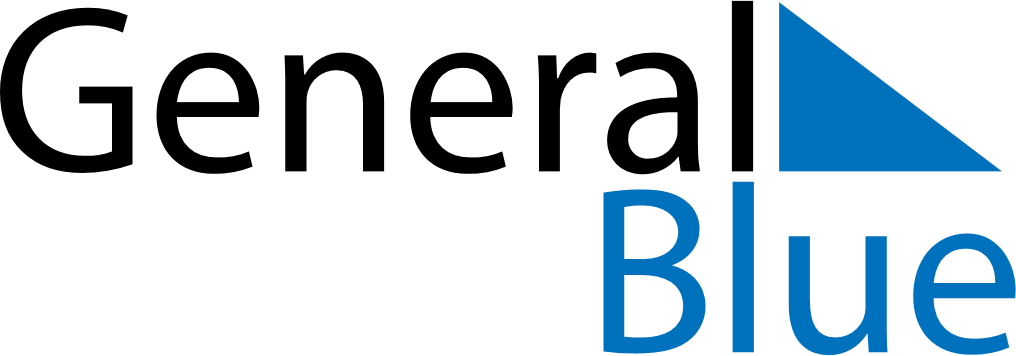 January 1936January 1936January 1936January 1936January 1936SundayMondayTuesdayWednesdayThursdayFridaySaturday12345678910111213141516171819202122232425262728293031